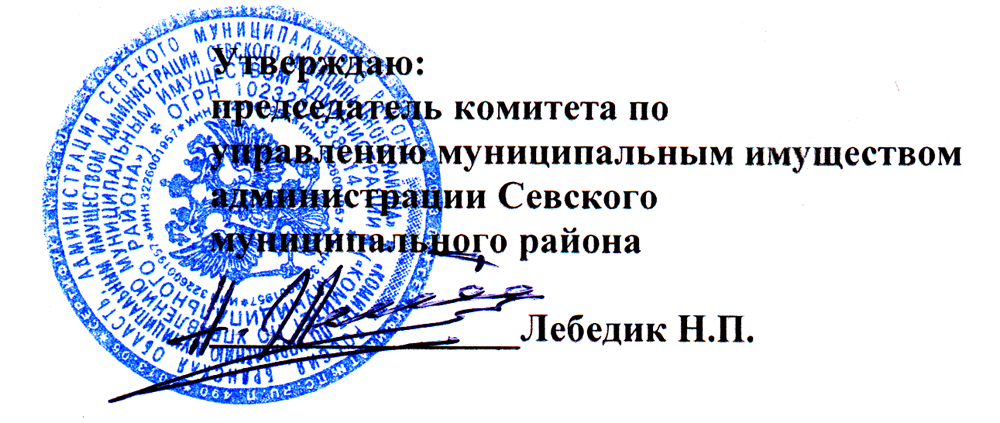 АУКЦИОННАЯ ДОКУМЕНТАЦИЯпо продаже земельного участка,государственная собственность на который не разграниченаАдминистрация Севского муниципального района Брянской области в лице комитета по управлению муниципальным имуществом сообщает о проведении аукциона по продаже  земельных участков, государственная собственность на которые не разграничена. Аукцион  состоится 31.05.2019 года  по адресу: Брянская область, Севский район, город Севск, ул. Розы Люксембург, 50,  актовый зал  администрации  Севского муниципального района по лоту № 1 -  в 11 часов 00 минут;Аукцион открытый  по составу участников  и по форме подачи предложений о цене. Шаг аукциона установлен в фиксированной сумме, составляющей 3% от начальной цены продажи, и не изменяется в течение всего аукциона, задаток в размере 20% от начальной цены продажи.Решение  о проведении аукциона по продаже земельного участка принято администрацией Севского муниципального района (постановление от 23.04.2019 № 313).Продавцом, организатором аукциона является Администрация Севского муниципального района.Уполномоченным органом на проведение аукциона от имени Продавца является комитет по управлению муниципальным имуществом администрации Севского муниципального района.Почтовый адрес и место нахождения Продавца: 242440, Брянская область, Севский район, г. Севск, ул. Розы Люксембург,50, тел.848356 (9-75-51)/ факс 9-14-33                                       Сведения о предмете аукционаВ аукционе могут принимать участие: Юридические лица и физические лица Для участия в аукционе в соответствии с п. 1 ст. 39.12 Земельного кодекса РФ  заявители представляют следующие документы:1. заявка на участие в аукционе по установленной в извещении о проведении аукциона форме с указанием банковских реквизитов счета для возврата задатка;2. Копии документов, удостоверяющих личность заявителя (для граждан);3. Надлежащим образом заверенный перевод на русский язык документов о государственной регистрации юридического лица в соответствии с законодательством иностранного государства в случае, если заявителем является иностранное юридическое лицо.4. Документы, подтверждающие внесение задаткаВ случае, если от имени претендента действует его представитель по доверенности, к заявке должна быть приложена доверенность на осуществление действий от имени претендента, оформленная в установленном порядке, или нотариально заверенная копия такой доверенности. 
         В случае, если доверенность на осуществление действий от имени претендента подписана лицом, уполномоченным руководителем юридического лица, заявка должна содержать также документ, подтверждающий полномочия этого лица.Все листы документов, представляемых одновременно с заявкой, либо отдельные тома данных документов должны быть прошиты, пронумерованы, скреплены печатью претендента (для юридического лица) и подписаны претендентом или его представителем.К данным документам (в том числе к каждому тому) также прилагается их опись. Заявка 
и такая опись составляются в двух экземплярах, один из которых остается у продавца, другой - 
у претендента.Соблюдение претендентом указанных требований означает, что заявка и документы, представляемые одновременно с заявкой, поданы от имени претендента. При этом ненадлежащее исполнение претендентом требования о том, что все листы документов, представляемых одновременно с заявкой, или отдельные тома документов должны быть пронумерованы, 
не является основанием для отказа претенденту в участии в продаже.Одно лицо имеет право подать только одну заявку на лот.Заявки, поступившие после истечения срока их приема, указанного  в информационном сообщении, вместе с описью, на которой делается отметка об отказе в принятии документов, возвращаются претендентам или их уполномоченным представителям под расписку. Заявки претендентов  с прилагаемыми к ним документами принимаются Продавцом по рабочим  дням с 9.00 час. до 16.00 час. (обед с 13.00 до 14.00) начиная с 30.04.2019 г. по адресу: Брянская область, Севский район, г. Севск, ул. Розы Люксембург, 50, кабинет комитета по управлению муниципальным имуществом, тел.  848356 (9-75-51)/ факс 9-14-33.Сведения о задатке по лоту:Задаток вносится претендентами с 30.04.2019 г.  единовременно по следующим реквизитам:получатель задатка - УФК по Брянской области, Администрация Севского муниципального района,  л/с 05273010920р/сч. №  40302810800013000207 в ГРКЦ  ГУ Банка России по Брянской области, г. Брянск, БИК 041501001, ИНН  3226002580, КПП 324501001, ОКТМО 15648000Назначение платежа: Задаток за участие в аукционе по продаже земельного участка по лоту № 1.Внесение задатка и оплата по  договору купли-продажи  третьими лицами не  допускаются. Задаток вносится претендентом в счет обеспечения исполнения обязательств по оплате объектов продажи.Претендент не вправе распоряжаться денежными средствами, поступившими на счет Продавца в качестве задатка.Документом, подтверждающим поступление задатка на счет Продавца является выписка со счета Продавца. До признания Претендента участником аукциона он имеет право посредством уведомления в письменной форме отозвать зарегистрированную заявку. В случае отзыва Претендентом в установленном порядке заявки до даты  окончания приема заявок, поступивший от Претендента задаток подлежит возврату в срок не позднее, чем трех рабочих дней со дня поступления уведомления об отзыве заявки. В случае отзыва Претендентом заявки позднее даты окончания приема заявок задаток возвращается в течение пяти календарных дней с даты подведения итогов  аукциона.В случае если Претендент не допущен к участию в аукционе, задаток подлежит возврату на указанный Претендентом счет в течение 3 календарных дней со дня подписания протокола 
о признании претендентов участниками аукциона.Участникам аукциона, за исключением его победителя, задаток возвращается на указанный  счет в течение 3 календарных дней с даты подведения итогов аукциона.При уклонении или отказе Победителя аукциона от заключения в установленный срок договора купли-продажи земельного участка задаток ему не возвращается и он утрачивает право на заключение  указанного договора. Результаты аукциона аннулируются Продавцом.Задаток, вносенный победителем продажи засчитывается в счет оплаты приобретаемого имущества.  	Настоящее информационное сообщение является публичной офертой для заключения договора о задатке в соответствии со статьей 437 ГК РФ, а подача претендентом заявки и перечисление задатка являются акцептом такой оферты, после чего договор о задатке считается заключенным в письменной форме.Ознакомиться с формой заявки, условиями договора купли-продажи, а также с иными сведениями об объектах продажи можно с момента приема заявок по адресу Продавца, а также на официальном сайте РФ для размещения торгов- www.torgi.gov.ru, и официальном сайте администрации Севского муниципального района (раздел имущество, подраздел торги).Последний день приема заявок  и документов – 27.05.2019 г. до 16 часов 00 минут.Определение участников аукциона проводится 28.05.2019 г. в 10 часов 00 минут по адресу продавца. Заявитель не допускается к участию в аукционе по следующим основаниям:- непредставление необходимых для участия в аукционе документов или представление недостоверных сведений;- не поступление задатка на дату рассмотрения заявок на участие в аукционе;-  подача заявки на участие в аукционе лицом, которое в соответствии с настоящим Кодексом и другими федеральными законами не имеет права быть участником конкретного аукциона, покупателем земельного участка;- наличие сведений о заявителе, об учредителях (участниках), о членах единоличного исполнительного органа заявителя, являющегося юридическим лицом, в предусмотренном настоящей статьей реестре недобросовестных участников аукциона.Претендент приобретает статус участника  аукциона с момента  оформления продавцом протокола о признании претендентов участниками аукциона. Заявителям признанным участниками аукциона, и заявителям не допущенным к участию в аукционе, организатор аукционов направляет уведомления о принятых в отношении их решениях не позднее дня, следующего после подписания протокола рассмотрения заявок на участие в аукционе.В случае, если на основании результатов рассмотрения заявок на участие в аукционе принято решение об отказе в допуске к участию в аукционе всех заявителей или о допуске к участию в аукционе и признании участником аукциона только одного заявителя, аукцион признается несостоявшимся.В случае, если по окончании срока подачи заявок на участие в аукционе подана только одна заявка на участие в аукционе или не подано ни одной заявки на участие в аукционе, аукцион признается несостоявшимся. Если единственная заявка на участие в аукционе и заявитель, подавший указанную заявку, соответствуют всем требованиям и указанным в извещении о проведении аукциона условиям аукциона, уполномоченный орган в течение 10 дней со дня рассмотрения указанной заявки обязан направить заявителю три экземпляра подписанного проекта договора купли-продажи земельного участка. При этом договор купли-продажи земельного участка заключается по начальной цене предмета аукциона.В случае, если в аукционе участвовал только один участник или при проведении аукциона не присутствовал ни один участник аукциона, либо в случае, если после трехкратного объявления предложения о начальной цене предмета аукциона не поступило ни одного предложения о цене предмета аукциона, которое предусматривало бы более высокую цену предмета аукциона, аукцион признается несостоявшимся.Порядок проведения аукциона:- перед началом аукциона их участники (представители участников) должны представить документы, подтверждающие их личность, пройти регистрацию и получить пронумерованные карточки участника аукциона;- аукцион ведет член комиссии по проведению торгов продаже  муниципального имущества и земельных участков, продаже права на заключение договора аренды муниципального имущества и земельных участков, а также земельных участков, государственная собственность на которые не разграничена, по проведению торгов (конкурсов, аукционов) посредством публичного предложения и без объявления цена администрации Севского района;- аукцион начинается с оглашения аукционистом наименования земельного участка, предлагаемого к продаже, основных его характеристик, начальной цены продажи и «шага аукциона»;- каждую последующую цену аукционист назначает путем увеличения предыдущей цены на «шаг аукциона». После объявления каждой цены аукционист называет номер карточки участника аукциона, который первым поднял карточку и указывает этого участника. Затем аукционист объявляет следующую цену в соответствии с «шагом аукциона»;- при отсутствии участников аукциона, готовых заключить договор купли-продажи по названной цене, аукционист повторяет эту цену три раза. Если после троекратного объявления цены ни один из участников не поднял карточку, аукцион завершается. Победителем аукциона признается участник, номер карточки которого был назван аукционистом последним;- по окончании аукциона аукционист объявляет о завершении торгов, называет сумму, сложившуюся в ходе торгов и номер карточки победителя аукциона;- цена, предложенная победителем аукциона, заносится в протокол об итогах аукциона, составляемый в двух экземплярах;- в случае, если в аукционе участвовал только один участник или при проведении аукциона не присутствовал ни один участник аукциона, либо в случае, если после трехкратного объявления предложения о начальной цене предмета аукциона не поступило ни одного предложения о цене предмета аукциона, которое предусматривало бы более высокую цену предмета аукциона, аукцион признается несостоявшимся;- победителем аукциона признается участник аукциона, предложивший наибольшую цену за земельный участок.Уполномоченный орган направляет победителю аукциона или единственному принявшему участие в аукционе его участнику три экземпляра подписанного проекта договора купли-продажи  земельного участка в десятидневный срок со дня составления протокола о результатах аукциона. При этом договор купли-продажи земельного участка заключается по цене, предложенной победителем аукциона, или в случае заключения указанного договора с единственным принявшим участие в аукционе его участником по начальной цене предмета аукциона, Не допускается заключение указанных договоров ранее, чем через десять дней со дня размещения информации о результатах аукциона на официальном сайте. Организатор аукциона вправе объявить о проведении повторного аукциона в случае, если аукцион был признан несостоявшимся и лицо, подавшее единственную заявку на участие в аукционе, заявитель, признанный единственным участником аукциона, или единственный принявший участие в аукционе его участник в течение тридцати дней со дня направления им проекта договора купли-продажи  не подписали и не представили в уполномоченный орган указанные договоры (при наличии указанных лиц). При этом условия повторного аукциона могут быть изменены. Если договора купли-продажи, в течение тридцати дней со дня направления победителю аукциона проекта указанного договора не были им подписаны и представлены в уполномоченный орган, организатор аукциона предлагает заключить указанный договор иному участнику аукциона, который сделал предпоследнее предложение о цене предмета аукциона, по цене, предложенной победителем аукциона. В случае, если в течение тридцати дней со дня направления участнику аукциона, который сделал предпоследнее предложение о цене предмета аукциона, проекта договора купли-продажи  земельного участка, и этот участник не представил в уполномоченный орган подписанный им договор, организатор аукциона вправе объявить о проведении повторного аукциона или распорядиться земельным участком иным образом в соответствии с настоящим Кодексом. Сведения о победителях аукционов, уклонившихся от заключения договора купли-продажи земельного участка, являющегося предметом аукциона, и которые уклонились от их заключения, включаются в реестр недобросовестных участников аукциона. Результаты аукциона оформляются протоколом, который составляет организатор аукциона. Протокол о результатах аукциона составляется в двух экземплярах, один из которых передается победителю аукциона, а второй остается у организатора аукциона.Победителем  аукциона признается  участник аукциона, предложивший наибольшую цену  за земельный участок.  Протокол об итогах аукциона, подписанный аукционистом и уполномоченным представителем продавца является документом, удостоверяющим право победителя на заключение договора купли-продажи земельного участка и размещается на официальном сайте в течение одного рабочего дня со дня подписания данного протокола.Оплата земельного участка производится  единовременно не позднее 10  дней со дня заключения договора купли-продажи путем перечисления денежных средств на счет Продавца.Факт оплаты подтверждается выпиской со счета  Продавца о поступлении денежных средств  в размере и сроки, указанные  в договоре купли-продажи.Передача  земельного участка и оформление права собственности на него осуществляются в соответствии с законодательством Российской Федерации и договором купли-продажи не позднее чем через 10 дней после дня полной оплаты земельного участка.Право собственности на приобретаемый земельный участок переходит к покупателю со дня государственной регистрации  перехода права собственности на них. Основанием государственной регистрации является договор купли-продажи, а также акт приема-передачи. Расходы, связанные с  проведением государственной регистрации  перехода права собственности  на объекты недвижимости, возлагаются на покупателя.Приложения: образцы типовых документов.                                                                              ПРОДАВЕЦ: Администрация  Севского муниципального района                                                                    в лице Комитета по управлению муниципальным имуществомЗАЯВКА НА УЧАСТИЕ В АУКЦИОНЕ ПО ПРОДАЖЕ 
ЗЕМЕЛЬНОГО УЧАСТКА (заполняется претендентом (его полномочным представителем)Дата проведения аукциона «_____» ____________20___г.Претендент - физическое лицо                                юридическое лицо Претендент _______________________________________________________________________________________________________________________________________________________________________________________(для физических лиц)Документ, удостоверяющий личность: __________________________________________________________________________________________________________________________________________________________________________________________________________ Телефон _________________________________________________(для юридических лиц)Документ о государственной регистрации в качестве юридического лица ___________________________________________________________________________________________________серия _________ N ________ дата регистрации ____________________ОГРН______________________________Орган, осуществивший регистрацию ___________________________________________________________________Место выдачи ______________________________________________________________________________________ИНН __________________________ КПП__________________________Место жительства / Место нахождения претендента: ________________________________________________________________________________________________________________________________________________________Телефон _____________________________ Факс _______________________ Индекс __________________________Принимаю решение об участии в аукционе по продаже находящегося в муниципальной собственности имущества: _______________________________________________________________________________________________________________________________________________________________________________________________________________________________________________________________________________________________________________________________________________________________________________________________________________________________________________________________________________________________________________(наименование, местонахождение и характеристика имущества)Обязуюсь:1. Предоставить полный пакет документов в соответствии с перечнем, содержащимся в информационном сообщении о проведении аукциона, опубликованном в информационном бюллетене по официальному опубликованию (обнародованию) правовых актов Севского муниципального района, на сайтах torgi. gov. ru и администрации Севского муниципального района.2. Соблюдать условия аукциона, содержащиеся в информационном сообщении о проведении аукциона, а так же порядок проведения аукциона, установленный ст. 39.12 Земельного кодекса РФ.3.В случае признания победителем аукциона заключить с Продавцом договор купли-продажи в сроки, определенные аукционной документацией, и уплатить Продавцу стоимость земельного участка, установленную по результатам аукциона, в сроки, определяемые договором купли - продажи.Банковские реквизиты претендента для возврата денежных средств:наименование банка____________________________________________ кор. счет банка _______________________БИК___________________ИНН___________________КПП______________ расчетный  счет получателя_________________________________________________________________________________________Представитель претендента __________________________________________________________________________Действует на основании доверенности от "_________"____________________ г. N ________________________________________________________________________________________________________________________Подпись претендента (его полномочного представителя)____________________________________________________________________________________Дата подачи заявки «________»___________________20___г.М.П.Заявка принята Продавцом (его полномочным представителем)«_________»________________________20___г.	 в ________час.__________мин. № _____________Подпись уполномоченного лица, принявшего заявку__________________________________(Оборотная сторона заявки)Я ______________________________________________________________________________________,проживающий(ая) по адресу:____________________________________________________________________________________________________________________________________________________________________________________________________________________________________________________________________________в соответствии с Федеральным законом от 27.07.2006 № 152-ФЗ «О персональных данных» своей волей и в своем интересе выражаю Комитету по управлению муниципальным имуществом согласие на обработку своих персональных данных. Обработка моих персональных данных может включать в себя: сбор, систематизацию, накопление, хранение, уточнение (обновление, изменение), использование, распространение (в том числе передачу третьей стороне).	Обработка моих персональных данных может производиться с использованием средств автоматизации или без использования таких средств в целях исполнения законов и иных нормативно-правовых актов.	Согласие вступает в силу со дня подписания и является неотъемлемой частью заявки.«____» _____________20___г.   __________________  ________________________________                                                            (подпись)                           (фамилия, инициалы)                                                                                  ПРОДАВЕЦ: Администрация  Севского муниципального района                                                                    в лице Комитета по управлению муниципальным имуществомОПИСЬ ДОКУМЕНТОВ, ПРЕДСТАВЛЕННЫХ ПРЕТЕНДЕНТОМ    ______________________________________________________________    к заявке на участие в торгах (аукционе, конкурсе) _________________    1. ___________________________________________________________    2. ___________________________________________________________    3. ___________________________________________________________    4.____________________________________________________________       5.____________________________________________________________     6.____________________________________________________________    7.____________________________________________________________    8.____________________________________________________________    9.____________________________________________________________  10.____________________________________________________________  11.____________________________________________________________    Опись документов представлена в двух экземплярах.    Подпись претендента (его полномочного представителя)    _____________________________________________________________    "____" __________20__ г.                      МП    Заявка принята Продавцом:_____   час.______  мин. "____"  _________20___ г.    за N __________    Подпись уполномоченного лица Продавца    ______________________________________________________________ ДОГОВОР КУПЛИ-ПРОДАЖИЗЕМЕЛЬНОГО УЧАСТКАРОССИЙСКАЯ ФЕДЕРАЦИЯ БРЯНСКАЯ ОБЛАСТЬ ГОРОД СЕВСК___________________  Мы, нижеподписавшиеся,Муниципальное образование Севский муниципальный район Брянской области,Зарегистрированное Упралением юстиции администрации Брянской области, регистрационный №20 от 03 февраля 1998 года, в лице председателя комитета по управлению муниципальным имуществом администрации Севского муниципального района, гражданина РФ __________________________________, действующего на основании Положения о комитете,  именуемое в дальнейшем "Продавец", с одной стороны, и гражданин(ка) РФ (юр. лицо),___________________________________________________________________________________________________________________________________________________________________,именуемый(ая)  в дальнейшем "Покупатель", с другой стороны,  заключили настоящий договор о нижеследующем:1. Продавец на основании ст. 39.12 и  результатов аукциона (протокол от___ 2019 года)   передает Покупателю в собственность земельный участок площадью 20 кв. м,  расположенный по адресу: Брянская область, Севский район, г. Севск, ул. Советская.Категория земель - земли населенных пунктов.Разрешенное использование: для ведения личного подсобного хозяйства.Кадастровый номер участка 32:22:0390504:77.Ограничений прав на земельный участок нет.2. Покупатель обязуется принять вышеуказанную недвижимость и оплатить выкупную стоимость земельного участка согласно результатов аукциона по продаже земельного участка от ___ 2019 года, в размере _____________ руб. 00 коп. ( ______________________________ рублей) 00 копеек. Полная оплата цены земельного участка должна быть произведена в течение 10 дней со дня подписания договора купли-продажи. Задаток в размере ______________ рублей 00 копеек засчитывается в счет оплаты по договору. Оплата производится в рублях в безналичной форме путем перечисления по следующим банковским реквизитам:УФК по Брянской области, Администрация Севского муниципального районасчет 40101810300000010008 в отделении Брянск. г. БрянскБИК 041501001ИНН 3226002580КПП 324501001ОКТМО 15648101КБК 002 114 06013 13 0000430Доходы от продажи земельных участков, государственная собственность на которые не разграничена.3. После государственной регистрации перехода права Покупатель приобретает на передаваемую вышеуказанную недвижимость право  собственности и принимает на себя обязанности по уплате налогов, эксплуатации и содержанию недвижимого имущества.4. До заключения настоящего договора отчуждаемая  недвижимость никому другому продавцом не заложена,  под запрещением (арестом) не состоит, правами третьих лиц не обременена, о которых в момент заключения договора Продавец или  Покупатель не могли не знать.5.В соответствии со ст. 556 ГК РФ передача недвижимости Продавцом и принятие ее Покупателями осуществляется по подписанному сторонами акту передачи недвижимости, который  является неотъемлемой частью настоящего договора.6.Ответственность и права сторон, не предусмотренные в настоящем договоре, определяются в соответствии с законодательством РФ.7.Договор вступает в силу с момента его государственной регистрации в Управлении Федеральной службы государственной регистрации кадастра и картографии по Брянской области.8.Расходы по совершению настоящего договора сторонами определяются на счет Покупателя.9. Настоящий договор составлен в 3-х подлинных экземплярах, один из которых хранится в делах Управления Федеральной службы государственной регистрации, кадастра и картографии  по Брянской области, по одному - сторонам в договоре.                                                  ПОДПИСИ СТОРОН                  Продавец:                                                                          Покупатель:Брянская область, Севский район,                                          г. Севск, улица Розы Люксембург, 50                                                               Муниципальное образование 	Севский район Брянской области,	                             	    Председатель комитета по управлениюмуниципальным имуществом									   	Ф.И.О.    Ф.И.О.___________________                                                                 __________________АКТ О ПЕРЕДАЧЕ ЗЕМЕЛЬНОГО УЧАСТКАРОССИЙСКАЯ ФЕДЕРАЦИЯ БРЯНСКАЯ ОБЛАСТЬ ГОРОД СЕВСК______________________  На основании статьи 556 ГК РФ мы, нижеподписавшиеся,Муниципальное образование Севский муниципальный район Брянской области, зарегистрированное Упралением юстиции администрации Брянской области, регистрационный №20 от 03 февраля 1998 года, в лице председателя комитета по управлению муниципальным имуществом администрации Севского муниципального района, гражданина РФ __________________________________, действующего на основании Положения о комитете, именуемое в дальнейшем "Продавец", с одной стороны, и гражданин (ка) РФ (юр. лицо), именуемый (ая)  в дальнейшем "Покупатель", с другой стороны,  подписали настоящий передаточный акт  о нижеследующем:1. В соответствии с протоколом аукциона по продаже земельного участка от ____ 2019 года и договором купли-продажи земельного участка от ____ 2019 года «Продавец» передал в собственность «Покупателю» земельный участок площадью 20 кв. м,  расположенный по адресу: Брянская область, Севский район, г. Севск, ул. Советская.Категория земель - земли населенных пунктов.Разрешенное использование: для ведения личного подсобного хозяйства.Кадастровый номер участка 32:22:0390504:77.Ограничений прав на земельный участок нет.2. «Продавец» передал «Покупателю» вышеуказанное недвижимое имущество, а «Покупатель» принял и оплатил данное имущество согласно  протокола аукциона от  _______2019 года. Претензий по качеству переданной недвижимости и произведенной оплате не поступало. 3. С момента подписания настоящего акта передачи недвижимости договор считается исполненным, на него распространяются требования ст. 408 ГК РФ (прекращение исполнением).                                                  ПОДПИСИ СТОРОН                  Продавец:                                                                          Покупатель:Брянская область, Севский район,                                          г. Севск, улица Розы Люксембург, 50                                                               Муниципальное образование 	Севский район Брянской области,	                             	    Председатель комитета по управлениюмуниципальным имуществом									   	Ф.И.О.    Ф.И.О.___________________                                                                 __________________.№лотаНаименование объектаНачальная цена, руб., без учета НДС)Задаток,руб., 20%Шаг аукциона, руб.,3%Лот№1Земельный участок площадью 20 кв. м,  расположенный по адресу: Брянская область, Севский район, г. Севск, ул. Советская.Категория земель - земли населенных пунктов.Разрешенное использование: для ведения личного подсобного хозяйства.Кадастровый номер участка 32:22:0390504:77.Ограничений прав на земельный участок нет.8 394,201 678,84251,82